                                                                                             A Place to Call Home                                                                               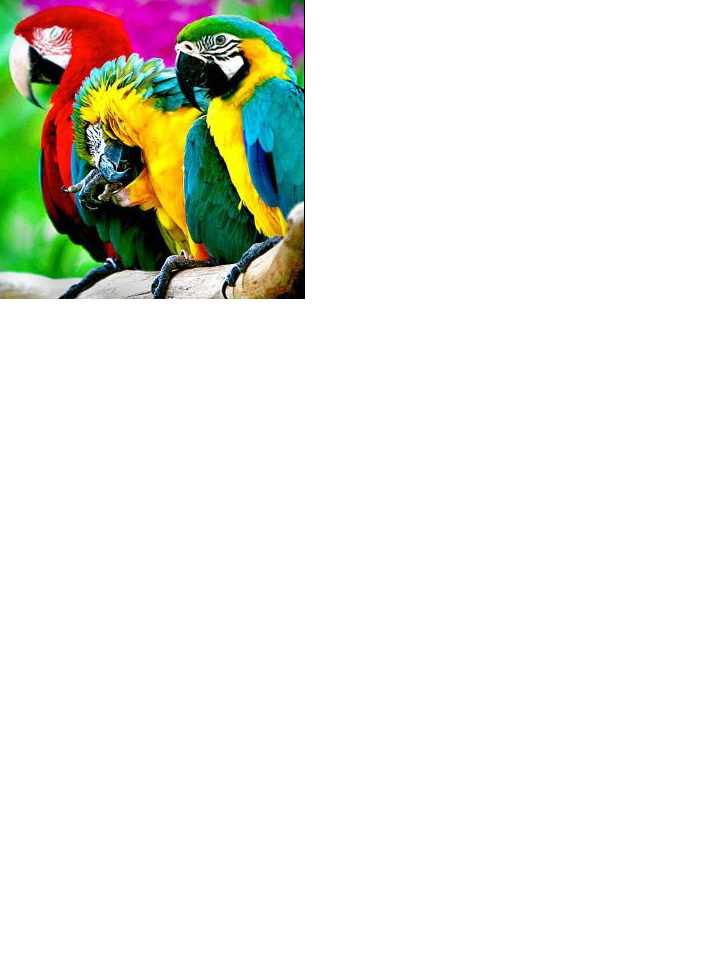                                  Parrot Rescue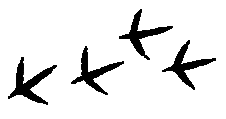                                            Scott & Christen Blaes                                                              616 N. Harrison St.                                                              Rushville, IN  46173                                                              Blaesin@yahoo.com                                                              765.265.0490A place to call Home-Away-From-Home for your bird(s).                                   Client Information                                     Owner’s Name:___________________________Email address:_____________________Address:_______________________________________________________________Home Phone:_______________________ Cell Phone:_____________________________Emergency Contact:________________________Phone #_________________________Veterinary Clinic:__________________________Phone #:________________________Veterinarian:____________________________________________________________Species of bird(s) boarding:__________________________________________________Name(s) of bird(s):_________________________________________________________Items accompanying bird(s):__________________________________________________Special Instructions for care:________________________________________________________________________________________________________________________Likes/dislikes, fears the bird may have:_______________________________________________________________________________________________________________Drop-off and pick up times are Monday-Friday from 9am to 5pm unless prior arrangements are made. One days care will be charged for drop off before noon or pick up after 5pm. There is a $10.00 per hour late charge assessed, when applicable. Your pet will be cared for according to your instructions to the best of our ability. If an unforeseen health problem should arise, a veterinarian (other than your own) may be consulted. We are not responsible for injury or loss of your pet due to natural disaster; i.e. tornado, fire, electrical storm, etc. Any bird that is left over 7 days past the pickup date will be assumed abandoned and may be found a new home unless we have been notified of the delay. I am aware that birds with behavioral issues such as feather destruction, phobias or anxiety attacks and older birds can become overly stressed when being boarded which in turn can cause these underlying issues to become magnified and can in extreme cases cause cardiac failure and death. I have discussed these issues with my veterinarian and hold ATCHPR harmless should such problems occur while my bird is being boarded. I have read and accepted the terms set forth herein.Signature: ________________________________________________Date:_____________________ ATCHPR Signature: ________________________________________________Date:_____________________